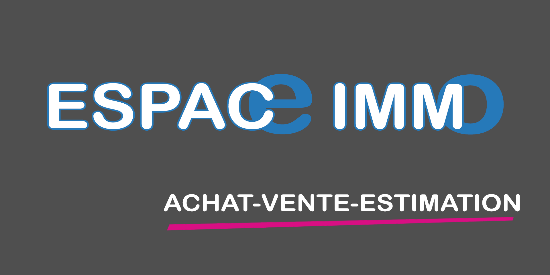 HONORAIRES TRANSACTIONSTRANSACTIONS IMMOBILIERESPRIX DE VENTE DU BIEN IMMOBILIERNET VENDEUR						                        TARIFS TTCDe 0 € à 20 000 €							3 000 €De 20 001 € à 100 000 €				             		9 000 €De 100 001 € à 150 000 €		   			              10 000 € De 150 001 € à 200 000 € 				                            12 000 €De 200 001 € à 250 000 €					              14 000 €De 250 001 € à 300 000 €						15 000 €De 300 001 € à 350 000 €						16 000 €De 350 001 € à 400 000 €						17 000 €De 400 001 € à 450 000 €						18 000 €De 450 001 € à 600 000 €						25 000 €De 600 001 € à 650 000 €						30 000 €De 650 001 à plus							35 000 €  La commission d’agence est à la charge de l’acquéreur